Об утверждении аналитических кодовВ соответствии с приказом управления по культуре Администрации Тюменского муниципального района от 13 декабря 2016 № 99 «Об утверждении порядка составления и утверждения плана финансово-хозяйственной деятельности муниципальных автономных учреждений, подведомственных управлению по культуре Администрации Тюменского муниципального района»ПРИКАЗЫВАЮ:Утвердить перечень аналитических кодов для учета операций с целевыми субсидиями, предоставляемых муниципальному автономному учреждению подведомственному управлению по культуре Администрации Тюменского муниципального района в соответствии с абзацем 2 пункта 1 статьи 78.1 и пунктом 1 статьи 78.2 Бюджетного кодекса Российской Федерации согласно приложению.Настоящий приказ вступает в силу с 01.01.2017 года.Контроль за исполнением настоящего приказа возложить на начальника отдела,  главного бухгалтера отдела по экономике и бухгалтерскому учету. Начальник управления                                                             А.Ю. НеугодниковПриложение к приказууправления по культуре Администрации ТюменскогоМуниципального района№ 107/1 от 26.12.2016ПЕРЕЧЕНЬаналитических кодов для учета операций с целевыми субсидиями, предоставляемых муниципальному автономному учреждению подведомственному управлению по культуре Администрации Тюменского муниципального района в соответствии с абзацем 2 пункта 1 статьи 78.1 и пунктом 1 статьи 78.2 Бюджетного кодекса Российской ФедерацииХХ- номер муниципальной программы, в соответствии с решением о бюджете муниципального образования Тюменский муниципальный район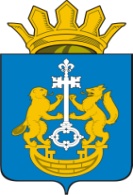 Администрация Тюменского муниципального районаУПРАВЛЕНИЕ ПО КУЛЬТУРЕПРИКАЗ26 декабря 2016                                                                                                      №107/1г. Тюмень№ п/пНаименование субсидииКод субсидии1Текущий и капитальный ремонт объектов муниципальной собственности Тюменского муниципального района (в том числе на разработку проектно – сметной  документации, осуществление мероприятий по энергосбережению и энергоэффективности), за исключением объектов социального и культурного назначения, переданных в оперативное управление муниципальным бюджетным учреждениям;ХХ012Проведение мероприятий по обеспечению противопожарной безопасности и антитеррористической защищенности зданий и сооружений автономных учрежденийХХ023Изготовление, приобретение и установку (монтаж) оборудования, мебели, инвентаря, автотранспортных средств и иного движимого имуществаХХ034приобретение объектов недвижимостиХХ045подготовку и проведение публичных конкурсов, концертов, семинаров, культурно-массовых мероприятийХХ056осуществление стимулирующих выплат по результатам труда (премий) руководителям и работникам муниципальных учрежденийХХ067проведение работ по межеванию, землеустроительных, кадастровых работ, технической инвентаризации в отношении объектов муниципальной собственностиХХ078выплаты денежного поощрения лучшим Учреждениям и их работникамХХ089финансовое обеспечение функционирования вновь создаваемого Учреждения до начала оказания услуг, относящихся к его основной деятельности, в том числе до момента получения лицензии на осуществление соответствующей деятельностиХХ1110осуществление технологического присоединения внутренних систем инженерно-технического обеспечения к сетям инженерно-технического обеспечения и осуществление мероприятий по благоустройству территорииХХ1211проведение экспертиз и иных обследований технического состояния зданий и сооружений, используемых УчреждениямиХХ1312дополнительное финансовое обеспечение по организации питания в оздоровительных лагерях с дневным пребыванием в муниципальных учрежденияхХХ1813дополнительное финансовое обеспечение по организации временных рабочих мест для несовершеннолетних граждан в муниципальных учрежденияхХХ1914расходы на комплектование библиотечных фондовХХ22